APPLICATION FORM for WCRDE Individual Accreditation and Membership*Star the e-mail and phone number you would like listed in the directory    Details of Educational Qualifications: (Enclose XEROX copy of UG/PG/Phd Provisional Certificate and list of publication in separate sheet).SUCCESSFUL TEACHING EXPERIENCE:The teaching requirement (two full years or equivalent) has been met in the following manner:ACCREDITATION SEMINAR (attach copy of certificate)  (check):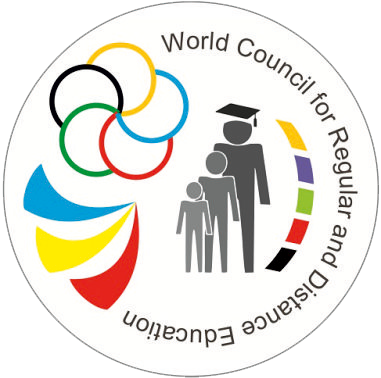 Application Form for WCRDEIndividual Accreditation and MembershipReferencesPlease give the names of two people willing to write in support of the individual application for membership. At least one should be able to provide a personal reference for the Applicant.Approval of AccreditationThis section is to be completed by the Accreditation Officer and Office of the WCRDE only.For use by the Accreditation Officer, Office of the WCRDE only.One copy of the form and documentation is to be kept on file.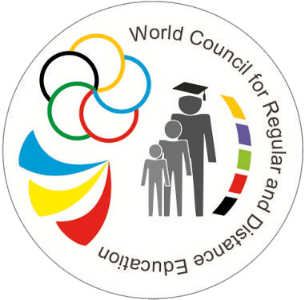 www.wcrde-edu.orgWorld Council For Regular and Distance Education www.wcrde-edu.orgWorld Council For Regular and Distance Education www.wcrde-edu.orgWorld Council For Regular and Distance Education www.wcrde-edu.orgWorld Council For Regular and Distance Education www.wcrde-edu.orgWorld Council For Regular and Distance Education Application for Accreditation byWCRDEWorld Council For Regular and Distance EducationApplication for Accreditation byWCRDEWorld Council For Regular and Distance EducationApplication for Accreditation byWCRDEWorld Council For Regular and Distance EducationApplication for Accreditation byWCRDEWorld Council For Regular and Distance EducationApplication for Accreditation byWCRDEWorld Council For Regular and Distance EducationAccreditation APPLICATION FORMAccreditation APPLICATION FORMAccreditation APPLICATION FORMAccreditation APPLICATION FORMAccreditation APPLICATION FORMTITLE Mr           Mrs           Miss           Ms             Dr           Prof                 Mr           Mrs           Miss           Ms             Dr           Prof                 Mr           Mrs           Miss           Ms             Dr           Prof                NAME OF PERSONNAME OF INSTITUTION(Last working Job)POSITION/DESIGNATIONMAIN TELEPHONEADDRESS 1WORK TELEPHONE (if different)ADDRESS 2HOME TELEPHONETOWN/CITYMOBILE/WHATSAPPZIP CODEPRIMARY EMAILCOUNTRY:SECONDARY EMAILCourse StudiedName of the CourseMajorMonth & Year of PassingName of the Institution/College/ UniversityPercentage of Marks/ ClassHr. SecondaryUnder GraduatePost GraduateM.PhilPh.DSchool/College/UniversitySchool/College/University DivisionYears of TeachingDayDayMonthMonthYearYearYearSubject Area:Date AttendedDate AttendedDayDayMonthMonthYearYearYearName of Teacher/FacultySignatureSignatureSchool/College/University Name:Address & Mobile No. :Address & Mobile No. :Address & Mobile No. :Address & Mobile No. :Address & Mobile No. :Address & Mobile No. :Address & Mobile No. :VC/Director/Principal/Designate’s Name:Email:Email:Email:DayDayMonthMonthYearYearYearSignatureSchool/College/University Name:Address & Mobile No. :Address & Mobile No. :Address & Mobile No. :Address & Mobile No. :Address & Mobile No. :Address & Mobile No. :Address & Mobile No. :Address & Mobile No. :Address & Mobile No. :Address & Mobile No. :VC/Director/Principal/Designate’s Name:Email:Email:Email:DayDayMonthMonthYearYearYearSignatureEnteredEnteredEnteredDD/MON/YEARDD/MON/YEARDD/MON/YEAREnteredEnteredEnteredDD/MON/YEARDD/MON/YEARDD/MON/YEARApprovedApprovedApprovedStart Date: ________________________Start Date: ________________________Start Date: ________________________End Date: ___________________________End Date: ___________________________End Date: ___________________________End Date: ___________________________End Date: ___________________________ApprovedApprovedApprovedStart Date: ________________________Start Date: ________________________Start Date: ________________________End Date: ___________________________End Date: ___________________________End Date: ___________________________End Date: ___________________________End Date: ___________________________ApprovedApprovedApprovedStart Date: ________________________Start Date: ________________________Start Date: ________________________End Date: ___________________________End Date: ___________________________End Date: ___________________________End Date: ___________________________End Date: ___________________________Renewal eligibility after one year:Renewal eligibility after one year:Renewal eligibility after one year:Renewal eligibility after one year:____________________________________________________________________________________________________________________________________________________________________________________________________________________________DeniedDeniedDeniedSignature required for completionSignature required for completionSignature required for completionRequire proof of attendance at Accreditation SeminarRequire proof of attendance at Accreditation SeminarRequire proof of attendance at Accreditation SeminarRequire proof of attendance at Accreditation SeminarEmailedEmailedEmailedOther:Other:Accreditation Officer’s SignatureAccreditation Officer’s SignatureAccreditation Officer’s SignatureAccreditation Officer’s SignatureAccreditation Officer’s SignatureAccreditation Officer’s SignatureDD/MON/YEARAccreditation Officer’s SignatureAccreditation Officer’s SignatureAccreditation Officer’s SignatureAccreditation Officer’s SignatureAccreditation Officer’s SignatureAccreditation Officer’s SignatureAccreditation Officer’s SignatureAccreditation Officer’s SignatureAccreditation Officer’s SignatureAccreditation Officer’s SignatureAccreditation Officer’s SignatureAccreditation Officer’s SignatureDateDate